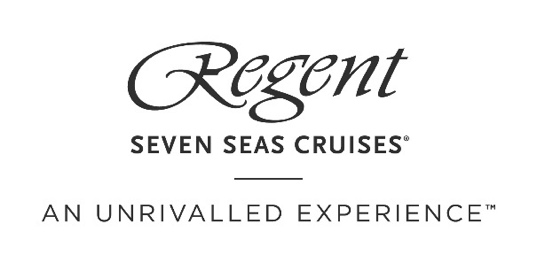 Regent Seven Seas Cruises® breidt luxe verkenningstochten uit in de zuidelijke CaraïbenSeven Seas Navigator's® Caribisch seizoen van begin 2022 is opnieuw gelanceerd met meer cruises die beginnen of eindigen in Bridgetown, BarbadosAmsterdam, 16 maart 2021 – Regent Seven Seas Cruises heeft het Caribisch seizoen van Seven Seas Navigator van begin 2022 opnieuw gelanceerd om reizigers meer keuze en diversiteit aan luxe vakanties in het populaire zuidelijke Caribisch gebied te bieden. Variërend van 7 tot 30 nachten en in de periode tussen januari en april 2022, zijn er in totaal 12 reizen, waarvan er 7 gloednieuw zijn. Met het vernieuwde aanbod zijn er nu 9 routes die van of naar Bridgetown, Barbados varen, waarvan er 6 uit rondreizen bestaan.Indrukwekkende bestemmingservaring"Als leider op het gebied van luxe cruises, herzien en verbeteren we voortdurend onze routes om de meest indrukwekkende bestemmingservaring mogelijk te maken. Met onze eerder aangekondigde cruises van en naar Bridgetown die zeer populair bleken te zijn, zijn we enorm enthousiast om meer mogelijkheden te bieden om te cruisen vanuit het hart van het zuidelijk Caribisch gebied," aldus Jason Montague, president en chief executive officer, Regent Seven Seas Cruises. "Reizigers aan boord van Seven Seas Splendor zullen ook genieten van een geweldige Caribische winter en lente, plus, Seven Seas Mariner en Seven Seas Voyager zullen ook deze regio aandoen, dus er zijn een groot aantal reismogelijkheden voor gasten om deze prachtige bestemming te verkennen aan boord van onze intieme, maar toch ruime, schepen."Zuidelijk Caribisch gebiedSeven Seas Navigator laat de aantrekkelijke bezienswaardigheden van het zuidelijk Caribisch gebied nog beter tot hun recht komen. Het seizoen begint op 6 januari 2022, met de eerste nieuwe cruise die vertrekt uit Cartagena, Colombia op 25 januari 2022. Hoogtepunten van de nieuwe routes zijn onder meer de schitterende pitons in St Lucia, de witte zandstranden van St Kitts & Nevis en de overweldigende eilanden Aruba, Bonaire en Curaçao. Oost-Caribische parels worden ook bezocht, waaronder de eilanden St. Barts, Antigua, Martinique en Trinidad en Tobago. Gasten die op zoek zijn naar een langere vakantie, kunnen afvaarten combineren voor een reis van 30 nachten waarbij het Caribisch gebied volledig wordt verkend.Caribisch seizoen 2021-2022Als onderdeel van Regent’s bredere Caribisch seizoen 2021-2022, bezoekt het schip dat luxe perfectioneert, Seven Seas Splendor®, bestemmingen in het zuiden, oosten en westen van de Caraïben in meerdere afvaarten van december 2021 tot maart 2022; Seven Seas Mariner® maakt een 24-nachten durende reis, waarbij de zuidelijke Caraïben en Zuid-Amerika worden gecombineerd in november 2021 en een 10-nachten durende reis naar de oostelijke Caraïben in december 2021; ook Seven Seas Voyager® vaart een 10-nachten durende reis door de oostelijke Caraïben in maart 2022.Het volledige vernieuwde Caribisch seizoen 2022 van Seven Seas Navigator:Islands in Bloom6 januari 2022 - 7 nachten Miami, Florida - een dag op zee - George Town, Kaaiman Eilanden - Port Antonio (overnachting in de haven), Jamaica - een dag op zee - Santo Domingo, Dominicaanse Republiek - San Juan, Puerto Rico**Nieuwe reis**The Complete Caribbean6 januari 2022 - 30 nachten Miami, Florida - een dag op zee - George Town, Kaaiman Eilanden - Port Antonio (overnachting in de haven), Jamaica - een dag op zee - Santo Domingo, Dominicaanse Republiek - San Juan, Puerto Rico - Gustavia, St. Barts - Îles des Saintes, Guadeloupe - Castries, St Lucia - Bridgetown (overnachting in de haven), Barbados - Kingstown, St Vincent - St. George's, Grenada - een dag op zee - Willemstad, Curaçao - Oranjestad, Aruba - Santa Marta, Colombia - Cartagena, Colombia - een dag op zee - La Romana, Dominicaanse Republiek - Tortola, Britse Maagdeneilanden - St John's, Antigua - Roseau, Dominica - Pointe-à-Pitre, Guadeloupe - Gustavia, St Barts - Castries, St Lucia - Scarborough, Trinidad & Tobago - St George's, Grenada - Bridgetown, BarbadosTropical Marvels13 januari 2022 - 12 nachten San Juan, Puerto Rico - Gustavia, St. Barts - Îles des Saintes, Guadeloupe - Castries, St. Lucia - Bridgetown (overnachting in de haven), Barbados - Kingstown, St. Vincent & the Grenadines - St. George's, Grenada - een dag op zee - Willemstad, Curaçao - Oranjestad, Aruba - Santa Marta, Colombia - Cartagena, Colombia
**Nieuwe reis**Sun, Sand & Sails25 januari 2022 - 11 nachten Cartagena, Colombia - een dag op zee - La Romana, Dominicaanse Republiek - Tortola, Britse Maagdeneilanden - St John's, Antigua - Roseau, Dominica - Pointe-à-Pitre, Guadeloupe - Gustavia, St Barts - Castries, St Lucia - Scarborough, Trinidad & Tobago - St George's, Grenada - Bridgetown, Barbados**Nieuwe reis**
Luminous Shores5 februari 2022 - 10 nachten Bridgetown, Barbados - Port of Spain, Trinidad & Tobago - St. George's, Grenada - Kingstown, St. Vincent & the Grenadines - Roseau, Dominica - St. John's, Antigua - Gustavia, St. Barts - Pointe-à-Pitre, Guadeloupe - Fort-de-France, Martinique - Castries, St. Lucia - Bridgetown, BarbadosBarbados in Bliss15 februari 2022 - 10 nachten Bridgetown, Barbados - Port of Spain, Trinidad & Tobago - St. George's, Grenada - Kingstown, St. Vincent & the Grenadines - Roseau, Dominica - St. John's, Antigua - Gustavia, St. Barts - Pointe-à-Pitre, Guadeloupe - Fort-de-France, Martinique - Castries, St. Lucia - Bridgetown, Barbados**Nieuwe reis**
Caribbean Warmth25 februari 2022 - 12 nachten Bridgetown, Barbados - Port of Spain, Trinidad & Tobago - Kingstown, St. Vincent & the Grenadines - Castries, St. Lucia - Roseau, Dominica - St. John's, Antigua - Gustavia, St. Barts - een dag op zee - Oranjestad, Aruba - Willemstad, Curaçao - Kralendijk, Bonaire - St. George's, Grenada - Bridgetown, Barbados**Nieuwe reis**
Welcome to Paradise9 maart 2022 - 11 nachten Bridgetown, Barbados - Port of Spain, Trinidad & Tobago - St. George's, Grenada - Kingstown, St. Vincent & the Grenadines - Roseau, Dominica - St. John's, Antigua - Gustavia, St. Barts - Basseterre, St. Kitts & Nevis - Pointe-à-Pitre, Guadeloupe - Fort-de-France, Martinique - Castries, St. Lucia - Bridgetown, Barbados**Nieuwe reis**
A Caribbean Spring 20 maart 2022 - 12 nachten Bridgetown, Barbados - Port of Spain, Trinidad & Tobago - Kingstown, St. Vincent & the Grenadines - Castries, St. Lucia - Roseau, Dominica - St. John's, Antigua - Gustavia, St. Barts - een dag op zee - Oranjestad, Aruba - Willemstad, Curaçao - Kralendijk, Bonaire - St. George's, Grenada - Bridgetown, Barbados**Nieuwe reis**
Caribbean Joy1 april 2022 - 7 nachten Bridgetown, Barbados - Castries, St Lucia - Roseau, Dominica - Gustavia, St. Barts - St. John's, Antigua - Kingstown, St. Vincent & the Grenadines - St. George's, Grenada - Bridgetown, Barbados**Nieuwe reis**
Palms of Puerto Rico8 april 2022 - 10 nachten Bridgetown, Barbados - Castries, St Lucia - St. George's, Grenada - Roseau, Dominica - St. John's, Antigua - San Juan, Puerto Rico - La Romana, Dominicaanse Republiek - een dag op zee - Port Antonio, Jamaica - een dag op zee - Miami, FloridaCaribbean & Amazon Exploration 18 april 2022 - 25 nachten Miami, Florida - 2 dagen op zee - Philipsburg, St. Maarten - Castries, St Lucia - St George's, Grenada - Port of Spain, Trinidad & Tobago - 2 dagen op zee - cruisen op de Amazonerivier - Santarém (Amazonerivier), Brazilië - Boca da Valeria (Amazonerivier), Brazilië - Manaus (overnachting in haven, Amazonerivier), Brazilië - Parintins (Amazonerivier), Brazilië - Alter do Chão, (Amazonerivier), Brazilië - varen op de Amazonerivier - 2 dagen op zee - Bridgetown, Barbados - Roseau, Dominica - Gustavia, St Barts - San Juan, Puerto Rico - Puerto Plata, Dominicaanse Republiek - een dag op zee - Miami, Florida
Over Regent Seven Seas Cruises Regent Seven Seas Cruises, ‘s werelds meest toonaangevende luxueuze cruiserederij, levert al meer dan 25 jaar een ongeëvenaarde ervaring. Met ruimte voor maximaal 750 gasten aan boord, varen de ruimtelijke en stijlvolle schepen – Seven Seas Explorer®, Seven Seas Mariner®, Seven Seas Navigator®, Seven Seas Splendor® en Seven Seas Voyager®  – van ’s werelds meest luxueuze vloot naar meer dan 450 iconische bestemmingen wereldwijd. Gasten genieten gepersonaliseerde service op het hoogste niveau evenals van luxueuze all-suite accommodaties, welke toebehoren tot de grootste op zee en bijna allemaal voorzien zijn van een privébalkon. Uniek bij Regent Seven Seas Cruises is de grootste verscheidenheid aan onbeperkte gratis excursies in iedere haven, wat de cruiserederij de enige echte all-inclusive rederij maakt. Ook inbegrepen zijn alle maaltijden in een scala aan specialiteitenrestaurants en eetgelegenheden in de buitenlucht, kwaliteitswijnen en sterke dranken, entertainment, ongelimiteerde internettoegang, gratis Valet Laundry, fooien en een hotelnacht voorafgaand aan de cruise voor gasten die verblijven in Concierge-suites en hoger.Voor meer informatie ga naar www.RSSC.comNoot voor de redactie, niet bestemd voor publicatieHoge resolutie beeldmateriaal kunt u hier vinden. Voor meer informatie kunt u contact opnemen met:  USP Marketing PR / Regent Seven Seas Cruises BeneluxContact		Ninette NeuteboomTelefoon 	+31 (0)20 42 32 882Email 		rssc@usp.nl  